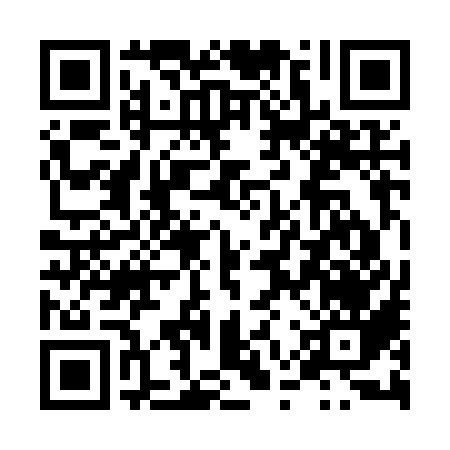 Ramadan times for Soeva, EstoniaMon 11 Mar 2024 - Wed 10 Apr 2024High Latitude Method: Angle Based RulePrayer Calculation Method: Muslim World LeagueAsar Calculation Method: HanafiPrayer times provided by https://www.salahtimes.comDateDayFajrSuhurSunriseDhuhrAsrIftarMaghribIsha11Mon4:364:366:5012:334:126:186:188:2412Tue4:334:336:4712:334:146:206:208:2713Wed4:294:296:4412:334:166:226:228:2914Thu4:264:266:4112:324:186:256:258:3215Fri4:234:236:3912:324:206:276:278:3516Sat4:194:196:3612:324:226:296:298:3717Sun4:164:166:3312:324:246:326:328:4018Mon4:134:136:3012:314:266:346:348:4319Tue4:094:096:2712:314:286:366:368:4620Wed4:064:066:2412:314:296:386:388:4821Thu4:024:026:2112:304:316:416:418:5122Fri3:593:596:1912:304:336:436:438:5423Sat3:553:556:1612:304:356:456:458:5724Sun3:523:526:1312:304:376:486:489:0025Mon3:483:486:1012:294:386:506:509:0326Tue3:443:446:0712:294:406:526:529:0627Wed3:403:406:0412:294:426:546:549:0928Thu3:363:366:0112:284:446:576:579:1229Fri3:333:335:5812:284:456:596:599:1530Sat3:293:295:5612:284:477:017:019:1931Sun4:254:256:531:275:498:038:0310:221Mon4:214:216:501:275:508:068:0610:252Tue4:164:166:471:275:528:088:0810:293Wed4:124:126:441:275:548:108:1010:324Thu4:084:086:411:265:558:138:1310:365Fri4:044:046:381:265:578:158:1510:396Sat3:593:596:361:265:598:178:1710:437Sun3:553:556:331:256:008:198:1910:478Mon3:503:506:301:256:028:228:2210:509Tue3:453:456:271:256:038:248:2410:5410Wed3:413:416:241:256:058:268:2610:58